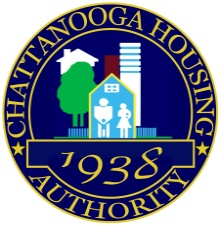 DAMAGE CLAIM FORMDate________________Owner Name__________________________________________________________________________Property Management Company/Representative____________________________________________Tenant/Participant Name________________________________________________________________Address of Property____________________________________________________________________Security Deposit held by owner $__________________List separately each item and/or provide supporting required documentation:TOTAL DAMAGE CLAIM LESS SECURITY DEPOSIT HELD:                                                 $______________________________I certify that the information provided is true and accurate:Signature______________________________________________Date___________________________CHA Representative____________________________________ Date Received___________________